Denumirea opționalului:  CAMPIONI DE IERI ȘI DE AZI-de la lectură la redactareTipul: la nivelul mai multor arii curriculare: limbă și comunicare, tehnologiiClasa: a VIII-aDurata: 1 anAnul școlar: 2022-2023Profesori propunători: DULEA MIHAELA și TOMA SORINA-ILEANA                                                 Citeşte!Numai citind mereu, creierul tăuva deveni un laborator nesfârşitde idei şi imagini. (Mihai Eminescu)PROGRAMA ȘCOLARĂpentru disciplinaCAMPIONI DE IERI ȘI DE AZI-DE LA LECTURĂ LA REDACTARECURRICULUM LA DECIZIA ȘCOLII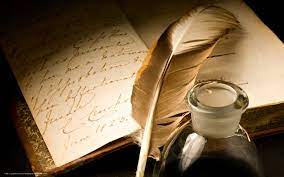 NOTĂ DE PREZENTARE Programa școlară pentru disciplina opțională Campioni de ieri și de azi-de la lectură la redactare reprezintă o oferă pentru curriculum la decizia școlii. Opţionalul se derulează pe durata unui an şcolar, cu câte o oră pe săptămână.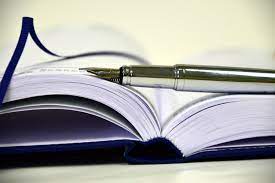        Conform Planului-cadru de învățământ, aprobat prin OMENCS nr. 3590/05.04.2016, CDȘ are alocată 1 oră pe săptămână.        Concepția acestei programe are în vedere următoarele documente:• Recomandarea Parlamentului European vizând competenţele-cheie (Key Competences for Lifelong Learning — a European Reference Framework, Recommendation of the European Parliament and of the Council of 18 December 2006 ii, în Official Journal of the EU, 30 dec. 2006;• Cadrul european pentru studiul literaturii în învăţământul secundar (LiFT-2 – Literary Framework for Teachers).Programa pentru disciplina opțională Campioni de ieri și de azi-de la lectură la redactare respectă prevederea articolului 2 (3) din Legea nr. 1/5 ianuarie 2011, Legea educației naționale, cu modificările și completările ulterioare: Idealul educațional al şcolii româneşti constă în dezvoltarea liberă, integrală şi armonioasă a individualităţii umane, în formarea personalităţii autonome şi în asumarea unui sistem de valori care sunt necesare pentru împlinirea şi dezvoltarea personală.Disciplina opțională Campioni de ieri și de azi-de la lectură la redactare vizează construirea profilului absolventului de gimnaziu, având ca obiectiv atingerea unui nivel intermediar de deţinere a competenţelor-cheie; acesta se poziționează logic în continuarea profilului de formare al absolventului de clasa a IV-a și deschide perspectiva către profilul de formare al absolventului de clasa a X-a.Competențele-cheie formate la disciplina opțională Campioni de ieri și de azi-de la lectură la redactare, sunt:Comunicarea în limba maternă;Competența digitală;Competențe sociale și civice;     Studiul temeinic al limbii române în şcoală creează posibilitatea dezvoltării copiilor în perspectiva unei vieţi spirituale bogate. Limbajul sărac reprezintă o gândire săracă şi confuză, o capacitate creatoare limitată, lipsită de valoare. Însuşirea corectă a limbii române de către elevi are repercusiuni în întregul proces al formării şi dezvoltării lor intelectuale.      Opţionalul îşi propune să contribuie la dezvoltarea capacităţii de receptare a textelor literare și nonliterare, a capacității de exprimare corectă a ideilor, dar și formarea și cultivarea unor valori morale și civice precum: patriotism, fair-play, spirit de inițiativă, spirit de cooperare. În plus CDȘ contribuie la formarea competențelor digitale ale elevilor.     Am convingerea că parcurgerea acestui optional îi va conduce pe elevi atât la dezvăluirea logicii limbii, cât şi la înţelegerea frumuseţii limbii și literaturii noastre.       Lectura oferă elevilor posibilitatea de a face cunoștință cu numeroase opere literare și texte nonliterare, în scopul dezvoltării gustului pentru a citi, al întreținerii dorinței de a cunoaște, determinându-i să-și exerseze deprinderile de lectură, să-și dezvolte capacitatea de receptare a unui text literar/nonliterar, de înțelegere a mesajului acestuia.        Opționalul urmărește dezvoltarea capacității de exprimare orală și scrisă, dezvoltarea capacității de receptare a mesajului scris, utilizarea corectă şi adecvată a limbii române în producerea de mesaje scrise și orale. Pe lângă aceste obiective, opționalul de față mai urmărește lărgirea orizontului cultural și dezvoltarea simțului estetic, artistic și moral, precum și formarea și dezvoltarea competențelor de utilizare a computerului.        În condițiile informatizării societății, lectura devine o rețetă bună pentru atingerea obiectivelor de mai sus, pentru formarea oamenilor de mâine, pentru alegerea unui model în viață,  acest opțional având un scop cognitiv, afectiv și moral, propunându-ne ca aceste ore să nu îngreuneze procesul de învățământ, ci să fie pentru elevi un moment de destindere, o oră pe care să o aștepte cu plăcere toată săptămâna.         Lectura  are capacitatea de a intra în categoria disciplinelor opţionale preferate,  datorită numeroaselor sale valenţe instrumentale, formative şi informative, varietatea cerințelor care vor fi propuse acoperind întreaga problematică a studierii limbii și literaturii în gimnaziu, centrarea itemilor făcându-se pe reperele semnificative ale textelor selectate.        Pentru atingerea obiectivelor, prezentul opțional propune texte accesibile elevilor de clasa a VIII-a prin claritatea tematicii, a structurii compoziţionale, a mijloacelor de expresie ce pot fi îmbogăţite cu exerciţii variate, cu dificultate crescândă, menite să-i determine pe elevi să-și însușească mecanismele corecte ale limbajului şi înţelegerea progresivă a textului.        Opționalul este o pledoarie pentru stimularea creativității pe tot parcursul școlii, câtă vreme ea este un mijloc esențial de a dezvolta gândirea critică și de a stimula potențialul fiecărui elev atât în procesul receptării, cât și în procesul scrierii.         Într-un moment în care interesul elevilor pentru scris- citit se diminuează văzând cu ochii, reînvierea fanteziei și a dragostei pentru cuvinte în cadrul unei discipline opționale de lectură și scriere creativă, poate reprezenta o nouă șansă la puritate acordată generațiilor tinere.        Consider că, prin conținutul său și prin aspectele vizate, acest curs se va dovedi util elevilor, atât în susținerea unor examene, cât și în viața cotidiană.Programa școlară pentru disciplina -”Campioni de ieri și de azi-de la lectură la redactare”, are aceeaşi structură cu programele de trunchi comun: - Notă de prezentare - Competențe generale - Competențe specifice şi exemple de activități de învățare - Conținuturi - Sugestii metodologice  	Programa recomandă valorificarea tuturor experiențelor de învățare ale elevilor, integrând cele trei dimensiuni ale educației (formală, nonformală și informală), în manieră complementară. Disciplina opțională, ”Campioni de ieri și de azi-de la lectură la redactare”, contribuie la formarea și la dezvoltarea competențelor -cheie, fiind esențială în procesul de învățare pe toată durata vieții.COMPETENȚE GENERALE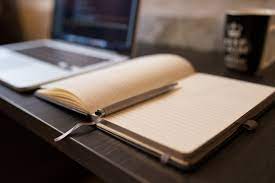 Receptarea textelor literare și nonliterare cu conținut sportiv.Valorificarea lecturii pentru cultivarea unor valori precum: patriotism, fair-play, spirit de inițiativă, spirit de cooperare.Formarea capacităţii de tehnoredactare computerizată a textelor.1. Receptarea textelor literare și nonliterare cu conținut sportiv.2.Valorificarea lecturii pentru cultivarea unor valori precum: patriotism, fair-play, spirit de inițiativă, spirit de cooperare.        3.Formarea capacităţii de tehnoredactare computerizată a textelor:CONŢINUTURILE ÎNVĂŢĂRII1. Textul 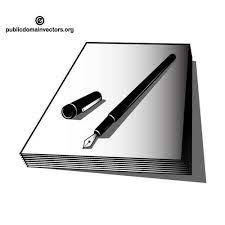 -        Informaţia. Importanţa informării. Obiectivitatea informaţiei.-         Presa scrisă: ziarul, revista.-        Conţinutul publicaţiilor.-        Textul literar, textul nonliterar.2. Concepte (definiție și trăsături): patriotism, fair-play, spirit de inițiativă, spirit de cooperare.    Termeni specifici activității sportive: școala alergării, dribling, pasă, șut, preluare, atac, apărare, ofensivă, defensivă, poartă, jucător, portar, coechipier, adversar, scor, etc.3. Revista pentru elevi3.1.  Structura revistei pentru elevi: titlul, cuprinsul, coperta, articolul, grafica, rubricile (domeniile), colectivul de redacţie.3.2.   Tipuri de articole:a)     Informaţia:·       ştiri (din viaţa şcolii sau a comunităţii, sportive, din activitatea claselor, premierea etc.)·      informaţia de specialitate (ramuri sportive, competiții, tradiţii, curiozităţi etc.)b)     Reportajul: tipuri de reportaje (anchetă, sportiv, literar).c)     Interviuld)     Tabletae)     Articole de divertisment (jocuri logice şi de perspicacitate, rebusuri, glume, concursuri);4.Aşezarea în pagină a articolului:    - utilizarea Publisher, Canva.    -  titlul articolului (supratitlul şi subtitlul);    - dimensiunea textelor (publicarea textului pe o pagină sau pe două pagini, publicarea secvenţială în numere de revistă diferite);    -  scrierea pe coloane;    -  grafica şi ilustrarea.SUGESTII METODOLOGICE Programa disciplinei ”Campioni de ieri și de azi- de la lectură la redactare” își propune să asigure formarea și dezvoltarea a 3 competențe-cheie: comunicarea în limba maternă; competența digitală; competențe sociale și civice.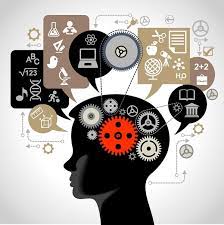 Finalitatea urmărită de program vizează formarea unui individ capabil să utilizeze informațiile , să le selecteze și să le prelucreze, atât în perioada școlarității, cât și pe toată durata vieții. În procesul de predare-învățare-evaluare, se face trecerea progresivă de la nivelul elementar în deținerea competențelor-cheie la nivel intermediar, asigurându-se construirea nivelului functional din ciclul secundar inferior, respectându-se principiul gradualității achizițiilor.Situarea elevului în centrul activităților destinate formării competențelor generale și specific disciplinei ”Campioni de ieri și de azi- de la lectură la redactare”, prin operaționalizarea cunoștințelor îi asigură acestuia adaptarea la context de învățare diverse, favorizând controlul propriei formări.  Competența 1. Receptarea textelor literare și nonliterare cu conținut sportiv este o componentă importantă care are în vedere cultivarea interesului pentru lectură. Se va avea în vedere selectarea unor texte cu teme/subiecte atractive, diverse (literare și nonliterare), astfel elevii să lectureze cu plăcere.Competența 2. Valorificarea lecturii pentru cultivarea unor valori precum: patriotism, fair-play, spirit de inițiativă, spirit de cooperare. Activitățile propuse elevilor vor avea în vedere cultivarea unor valori importante pentru formarea unor competențe în concordanță cu profilul de formare al absolventului. Competența 3. Formarea capacităţii de tehnoredactare computerizată a textelor. Într-o societate aflată într-o permanentă și rapidă dezvoltare, în care tehnologia este tot mai prezentă, digitalizarea tuturor serviciilor este din ce în ce mai accentuată, este necesară formarea /dezvoltarea competenței digitale. Acestă competență se poate forma prin implicarea elevilor în activități atractive, activități de redactare a unor texte proprii și prin realizarea unei prezentări care să atragă și să provoace. Metode activ-participative/nonformale:Jocuri de intercunoaștere: Cerc în cerc și EticheteleMozaicul, metodă prin care elevii învață unii de la alții să transmită și să ofere o  informatie. Prezentarea cărții preferate: Citește-mă!, prin care elevii să-și convingă colegii, într-un monolog de un minut și jumătate,  să citească și ei cartea lor preferată.Pălăriile gânditoare și cubul, metode interactive de invățare și de dezvoltare a spiritului de colaborare, de muncă în echipă, a învățării prin cooperare, prin care s-a încercat extragerea mesajului și propunerea de soluții viabile la situațiile de criză prin care trec personajele extrem  de colorate ale operei citate.Sesiune de eseuri:  Formularea mesajelor în limba română.Activitățile propuse sunt următoarele:1.     Jocuri de intercunoaștere (Eu și ceilalți) și de autocunoaștere (Cine sunt eu?);2.     Realizarea unor proiecte și portofolii; prezentarea produselor activității în fața clasei;3.     Club de lectură: lectura dirijată a unor texte nonliterare pe teme sportive; rezumat în perechi; 4.     Club de creație:  crearea articolelor în grupuri mici, aplicarea lucrului în grup, a metodelor ”Mai multe capete la un loc”; 5.     Competiție-concurs: elevii vor fi premiați, la final, conform clasamentului realizat potrivit criteriilor de evaluare enunțate.   Activitățile vor aduce un plus de valoare prin faptul că au o contribuție considerabilă, însemnată la dezvoltarea aptitudinilor și competențelor creative ale elevilor, la dezvoltarea spiritului de echipă, de colaborare, dar și de competiție.Evaluarea se realizează prin forme, metode și instrumente cât mai diversificate, orientate pe formarea și dezvoltarea competențelor propuse. Forme de evaluare: probe scrise, probe orale, probe practice. Metode de evaluare: conversația, observația, jocul didactic, investigația, studiul de caz, proiectul, portofoliul. Instrumente de evaluare: fișe de evaluare, întrebări structurate, chestionare, teste etc. Toate activitățile cursului opțional se pot desfășura atât față-în –față, cât și on-line. Pentru realizarea sarcinilor în echipă, on-line, se are în vedere aplicația ZOOM care le permite elevilor această modalitate de lucru. Grupele se vor forma după următoarele criterii: după zodii, după anotimpuri, după luna în care s-au născut, după genul de carte preferat etc., astfel încât elevii să nu se simtă discriminați. De asemenea, în cadrul lecțiilor, se poate folosi  table interactivă (Jamboard). Pentru exprimarea unor idei, sentimente sau trăiri se pot utiliza emoticoanele sau aplicația Mentimeter. Pentru evaluarea activității elevilor se utilizează: formulare Google, chestionare online, Quizlet. BIBLIOGRAFIE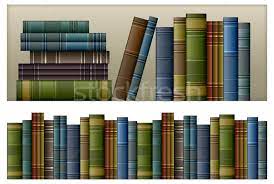 Academia Română, Ești COOL și dacă vorbești corect,  Editura Univers Enciclopedic Gold, București, 2010Dicţionarul explicativ al limbii române, EA, Bucureşti,1975Dicţionarul ortografic, ortoepic şi de punctuaţie al limbii române, DOOM3, Ed. Univers Enciclopedic, Bucureşti, 2022 Media – o educație de calitate, MEN și UNICEF, 2005Grădinaru, L. – Jurnalistica şcolară, Ed. Humanitas Educational, Bucureşti, 2002Gross, P. – Culegerea şi redactarea ştirilor, Ed. de Vest, Timişoara, 1993Parfene, C. – Compoziţiile în şcoală, EDP, Bucureşti, 1980Şerbănescu, A.-  Cum se scrie un text, ed. a II-a, Polirom, Iaşi, 2001, p. 218 – 260Ziare și reviste cu conținut sportiv: Gazeta sporturilor, Auto club etc.George Ganescu - Microbiști fără bilete.-Despre oameni, sport și mai ales... fotbalȘtefan Olteanu- Nadia "Miss Perfect". Povestea unei mari campioane, Ed. Magic Print, 2021Nadia Comaneci - Scrisori către o tânără gimnastă, Ed. Humanitas, 2004        COMPETENȚE SPECIFICE      EXEMPLE DE ACTIVITĂŢI DE ÎNVĂŢARE1.1. Lectura, rezumarea și interpretarea unor texte diferite într-o manieră atractivă;- exerciţii de ascultare active a unor texte literare/nonliterare;- exerciţii de citire expresivă;- exerciții de formulare a unor opinii pe baza textelor citite.-  comentarea unor ştiri accesibile elevilor preluate din mass-media.1.2. Identificarea ideilor esențiale din texte date;-    exerciții de extragere a ideilor esențiale;-   exerciții de identificare a cuvintelor cheie;-   exerciţii de argumentare a afirmaţiilor şi a judecăţilor de valoare, exemplificate cu fapte, întâmplări;-   compararea  propriilor opinii cu ale celorlalţi pentru a aprecia obiectivitatea propriilor afirmaţii1.3. Compararea și clasarea textelor citite (literare, nonliterare);-        analiza unor texte jurnalistice: știre, reportaj, anchetă, interviu, ştire de specialitate;-        colectarea de date pentru a realiza sinteze, anchete, editoriale, articole de specialitate, grupaje de ştiri;- reconstruirea unor puzzle-uri din tipuri similar de texte (literare, nonliterare).             Competențe specifice  Exemple de activităţi de învăţare2.1. Manifestarea patriotismului, a fair-play-ului, a spiritului de echipă în elaborarea unor texte proprii;- exerciții de identificare a trasăturilor unor personaje/ persoane individual și colective;2.2. Realizarea unor interacțiuni verbale având în vedere exprimarea opiniilor despre anumite situații;- exerciții de argumentare a propriilor opinii;- realizarea unor exerciții de dialog pornind de la întrebarea”De ce?”2.3. Realizarea unor texte proprii: cronica sportivă, articolul, jurnalul. -exerciții de scriere creativă a unor texte pornind de la vizionarea unor activități sportive;- trecerea de la textul narativ la textul argumentativ;-exerciții de redactare a unor texte (cronică, articol, jurnal);             Competențe specifice  Exemple de activităţi de învăţare3.1. Utilizarea corectă a elementelor componente ale calculatorului personal;-        enumerarea elementelor constituente ale unui P.C. cu specificarea rolului fiecăruia;-        exerciţii de dactilografiere (cu ambele mâini);-        memorarea diferitelor comenzi efectuate din tastatură;-        exerciţii de utilizare a mous-ului.3.2.  Redactarea și așezarea textelor utilizând programele Microsoft Word și Publisher;-        deschiderea programului Microsoft Word și Publisher;-        utilizarea corectă a barei cu instrumente de lucru Standard şi a barei cu instrumente de lucru pentru formatare;-        deschiderea, salvarea, ştergerea, inserarea, transferul documentelor (fişierelor şi folderelor).3.3. Ilustrarea textele redactate-        utilizarea programului Paint;-        importarea imaginilor din fişierul Clip Art al programului Microsoft Word;-        importarea imaginilor de pe CD-uri-        utilizarea scanerului pentru imprimarea unor fotografii, ilustraţii etc.